Week 21 - 27 March 2022           Week 21 - 27 March 2022           Week 21 - 27 March 2022           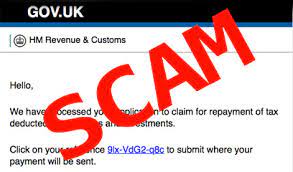 Warning about HMRC scams If someone contacts you saying they’re from HMRC and wants you to transfer money urgently or give personal information, never let yourself be rushed. There are many different types of scam. Some threaten you with immediate arrest for tax evasion, others offer a tax rebate. Do not panic. We will never phone threatening you with arrest, only criminals do that.Warning about HMRC scams If someone contacts you saying they’re from HMRC and wants you to transfer money urgently or give personal information, never let yourself be rushed. There are many different types of scam. Some threaten you with immediate arrest for tax evasion, others offer a tax rebate. Do not panic. We will never phone threatening you with arrest, only criminals do that.Take your time and check 'HMRC’s advice about scams' on GOV.UK before you do anything. You can also phone us directly, but make sure you use our contact details on GOV.UK. The National Cyber Security Centre has a helpful guide on how to stay secure online and protect yourself or your business against cyber crime, which you can find at https://www.ncsc.gov.uk/cyberaware/home Take your time and check 'HMRC’s advice about scams' on GOV.UK before you do anything. You can also phone us directly, but make sure you use our contact details on GOV.UK. The National Cyber Security Centre has a helpful guide on how to stay secure online and protect yourself or your business against cyber crime, which you can find at https://www.ncsc.gov.uk/cyberaware/home Take your time and check 'HMRC’s advice about scams' on GOV.UK before you do anything. You can also phone us directly, but make sure you use our contact details on GOV.UK. The National Cyber Security Centre has a helpful guide on how to stay secure online and protect yourself or your business against cyber crime, which you can find at https://www.ncsc.gov.uk/cyberaware/home 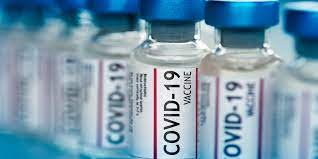 Vaccinations CQC on lifting of mandatory vaccination regulationsCare Quality Commission (CQC) has issued a statement in response to the lifting of regulations requiring vaccination against COVID-19 as a condition of deployment.https://www.cqc.org.uk/guidance-providers/all-services/vaccination-condition-deployment-health-social-care-update Meanwhile, the Department of Health and Social Care (DHSC) has updated it’s question and answer paper on the subject (17 March). https://content.govdelivery.com/attachments/UKCQC/2022/03/18/file_attachments/2107325/Publishable%20VCOD%20QA%20%28updated%2017.03.2022%29.pdf Meanwhile, the Department of Health and Social Care (DHSC) has updated it’s question and answer paper on the subject (17 March). https://content.govdelivery.com/attachments/UKCQC/2022/03/18/file_attachments/2107325/Publishable%20VCOD%20QA%20%28updated%2017.03.2022%29.pdf Meanwhile, the Department of Health and Social Care (DHSC) has updated it’s question and answer paper on the subject (17 March). https://content.govdelivery.com/attachments/UKCQC/2022/03/18/file_attachments/2107325/Publishable%20VCOD%20QA%20%28updated%2017.03.2022%29.pdf Booster resourcesResources about the spring booster dose for those who are eligible is now available in different languages: links to translated versions in other languages were added on 16 March. The ‘if you have not had all your vaccinations’ section in the guide was updated on 18 March.  https://www.gov.uk/government/publications/covid-19-vaccination-spring-booster-resources Booster resourcesResources about the spring booster dose for those who are eligible is now available in different languages: links to translated versions in other languages were added on 16 March. The ‘if you have not had all your vaccinations’ section in the guide was updated on 18 March.  https://www.gov.uk/government/publications/covid-19-vaccination-spring-booster-resources Booster resourcesResources about the spring booster dose for those who are eligible is now available in different languages: links to translated versions in other languages were added on 16 March. The ‘if you have not had all your vaccinations’ section in the guide was updated on 18 March.  https://www.gov.uk/government/publications/covid-19-vaccination-spring-booster-resources Week 21 - 27 March 2022     Week 21 - 27 March 2022     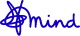                                  Managing money, alternative therapies, spring cleanHelp manage your mental health around moneyWhen living with a mental health problem we understand it can be harder to manage money or even earn a living. You may feel like this is the only thing you are thinking or hearing about now, especially with the rising costs across household bills, energy, and essentials.Here are a few ways to help manage your money:1. Create a simple budget tracker to monitor your spending habits.2. Understand your mood better by writing down your feelings when making purchases.3. Treat yourself to a relaxing activity once you’ve completed a money task e.g., paying a bill.If you’re finding budgeting and managing your money difficult, visit our website for support, and check what benefits you could get.https://www.mind.org.uk/information-support/tips-for-everyday-living/money-and-mental-health?utm_source=MIND%20%28THE%20NATIONAL%20ASSOCIATION%20FOR%20MENTAL%20HEALTH%29&utm_medium=email&utm_campaign=13090422_General%20Supporter%20Email%20Mar%2022&dm_i=CZC,7SKMU,1XDR1O,VSGMX,1Help manage your mental health around moneyWhen living with a mental health problem we understand it can be harder to manage money or even earn a living. You may feel like this is the only thing you are thinking or hearing about now, especially with the rising costs across household bills, energy, and essentials.Here are a few ways to help manage your money:1. Create a simple budget tracker to monitor your spending habits.2. Understand your mood better by writing down your feelings when making purchases.3. Treat yourself to a relaxing activity once you’ve completed a money task e.g., paying a bill.If you’re finding budgeting and managing your money difficult, visit our website for support, and check what benefits you could get.https://www.mind.org.uk/information-support/tips-for-everyday-living/money-and-mental-health?utm_source=MIND%20%28THE%20NATIONAL%20ASSOCIATION%20FOR%20MENTAL%20HEALTH%29&utm_medium=email&utm_campaign=13090422_General%20Supporter%20Email%20Mar%2022&dm_i=CZC,7SKMU,1XDR1O,VSGMX,1Date	TopicWebsite22 MarchGovernment guidanceVisiting arrangements in care homesUpdated to reduce the duration of outbreak management in care homes from 14 days to 10 days.Government guidanceCoronavirus (COVID-19): admission and care of people in care homesHow to protect care home residents and staff during the coronavirus outbreak.Updated to reduce the duration of outbreak management in care homes from 14 days to 10 days.https://www.gov.uk/government/publications/visiting-care-homes-during-coronavirus?utm_medium=email&utm_campaign=govuk-notifications-topic&utm_source=231aa2f9-4faa-4fac-9642-39712bffaafa&utm_content=daily#full-publication-update-history https://www.gov.uk/government/publications/coronavirus-covid-19-admission-and-care-of-people-in-care-homes?utm_medium=email&utm_campaign=govuk-notifications-topic&utm_source=2311c22c-9368-4dc5-babd-86b4a2be7ba3&utm_content=daily#full-publication-update-history 22 MarchGovernment guidanceCOVID-19: arranging or attending a funeral or commemorative eventGuidance for arranging or attending a funeral or commemorative event during the coronavirus (COVID-19) pandemic.Updated guidance in line with the removal of legal requirements to self-isolate on 24 February.https://www.gov.uk/government/publications/covid-19-guidance-for-managing-a-funeral-during-the-coronavirus-pandemic?utm_medium=email&utm_campaign=govuk-notifications-topic&utm_source=55cba77c-e1b7-4c0c-8140-8b25517a9c18&utm_content=daily#full-publication-update-history 23 MarchGovernment guidanceCoronavirus (COVID-19): antibody testingAmended wording in 'Who can get an antibody test kit'The antibody testing service has now closed. You can no longer register for an antibody test kit.https://www.gov.uk/government/publications/coronavirus-covid-19-antibody-tests?utm_medium=email&utm_campaign=govuk-notifications-topic&utm_source=9bf206d4-f307-43cf-89d0-aa7761c030f2&utm_content=daily#full-publication-update-history 24 MarchGovernment guidanceCOVID-19 vaccination: British Sign Language resourcesBritish Sign Language (BSL) videos on COVID-19 vaccinationAdded three new BSL videos.https://www.gov.uk/government/publications/covid-19-vaccination-british-sign-language-resources?utm_medium=email&utm_campaign=govuk-notifications-topic&utm_source=8aab2d58-1848-4a31-b31e-2c7f4721ae26&utm_content=daily#full-publication-update-history 24 MarchPromotional materialCOVID-19 vaccination: for people with a weakened immune systemAdded links to British Sign Language video, English large print, audio, braille and translated versions.https://www.gov.uk/government/publications/covid-19-vaccination-for-people-with-a-weakened-immune-system?utm_medium=email&utm_campaign=govuk-notifications-topic&utm_source=240ef34a-fcae-4afb-b968-ab15b226c5e3&utm_content=daily#full-publication-update-history Date	TopicWebsite24 MarchGovernment News storyNational flu and COVID-19 surveillance reports publishedWeekly national influenza and coronavirus (COVID-19) report, COVID-19 activity, seasonal flu and other seasonal respiratory illnesses.https://www.gov.uk/government/news/national-flu-and-covid-19-surveillance-reports-published?utm_medium=email&utm_campaign=govuk-notifications-topic&utm_source=a1caaa53-f22b-41b3-877e-d070da5ba6f2&utm_content=daily#full-publication-update-history 24 MarchGovernment Press releaseOver half of pregnant women have now had one or more doses of COVID-19 vaccinesLatest UK Health Security Agency (UKHSA) data shows that 53.7% of pregnant women in England have been vaccinated with at least one dose of coronavirus (COVID-19) vaccine.https://www.gov.uk/government/news/over-half-of-pregnant-women-have-now-had-one-or-more-doses-of-covid-19-vaccines?utm_medium=email&utm_campaign=govuk-notifications-topic&utm_source=0f92b450-5898-4d81-9a38-3414c71de5ff&utm_content=daily 25 MarchGovernment Research and analysisCOVID-19 variants: genomically confirmed case numbersAdded data up to 23 March 2022.	COVID-19 variants: genomically confirmed case numbers - GOV.UK (www.gov.uk)25 MarchGovernment Official Statistics     new publication                                                                                                                               Coronavirus (COVID-19) Infection Survey: UK: 25 March 2022Coronavirus (COVID-19) Infection Survey: UK: 25 March 2022 - GOV.UK (www.gov.uk)25 MarchGovernment guidance                                                                                                                               The R value and growth rate                                                                                                                   The R range for England is 1.1. to 1.4 and the growth rate range for England is +3% to +6% per day as of 18 March 2022.The R value and growth rate - GOV.UK (www.gov.uk) 25 MarchGovernment News story                                                                                                                               COVID-19 variants identified in the UK                                                                                                  Latest updates on SARS-CoV-2 variants detected in the UK.Government guidance                                                                                                                           SARS-CoV-2 variants of public health interest                                               Added latest update.https://www.gov.uk/government/news/covid-19-variants-identified-in-the-ukhttps://www.gov.uk/government/publications/sars-cov-2-variants-of-public-health-interest 25 MarchResearch and analysisCoronavirus (COVID-19) vaccines adverse reactionsA weekly report covering adverse reactions to approved COVID-19 vaccinesCoronavirus (COVID-19) vaccines adverse reactions - GOV.UK (www.gov.uk)